IN THE UNITED STATES PATENT AND TRADEMARK OFFICE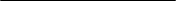 MAIL STOP APPEAL BRIEFCommissioner for PatentsP.O. Box 1450Alexandria, VA 22313-1450APPEAL BRIEFAppellant submits this Appeal Brief in response to the final Office action mailed [Date], and further to the Notice of Appeal filed [Date].  Appellant requests consideration of this appeal by the Patent Trial and Appeal Board.  Real Party in InterestAddRelated Appeals, Interferences, AND TRIALSAddSummary of Claimed Subject MatterAddArgumentsAddRejection 1 – The Rejection of Claims . . . Based on . . . Independent Claim 1AddIndependent Claim [#]AddRejection 2 – The Rejection of Claims . . . Based on . . . Independent Claim 1AddIndependent Claim [#]Add[Repeat as needed]ConclusionAddDate: [Date] 						[Signature Block]CLAIMS APPENDIX1. 	[Add]. Inventors: [Inventor Name(s)]Group Art Unit: [####]Application No. [##/###,###]Examiner: [Name]Filed: [Application Filing Date]Confirmation No. [####]Title: [APPLICATION TITLE]